Programación dosificada por trimestresGeografía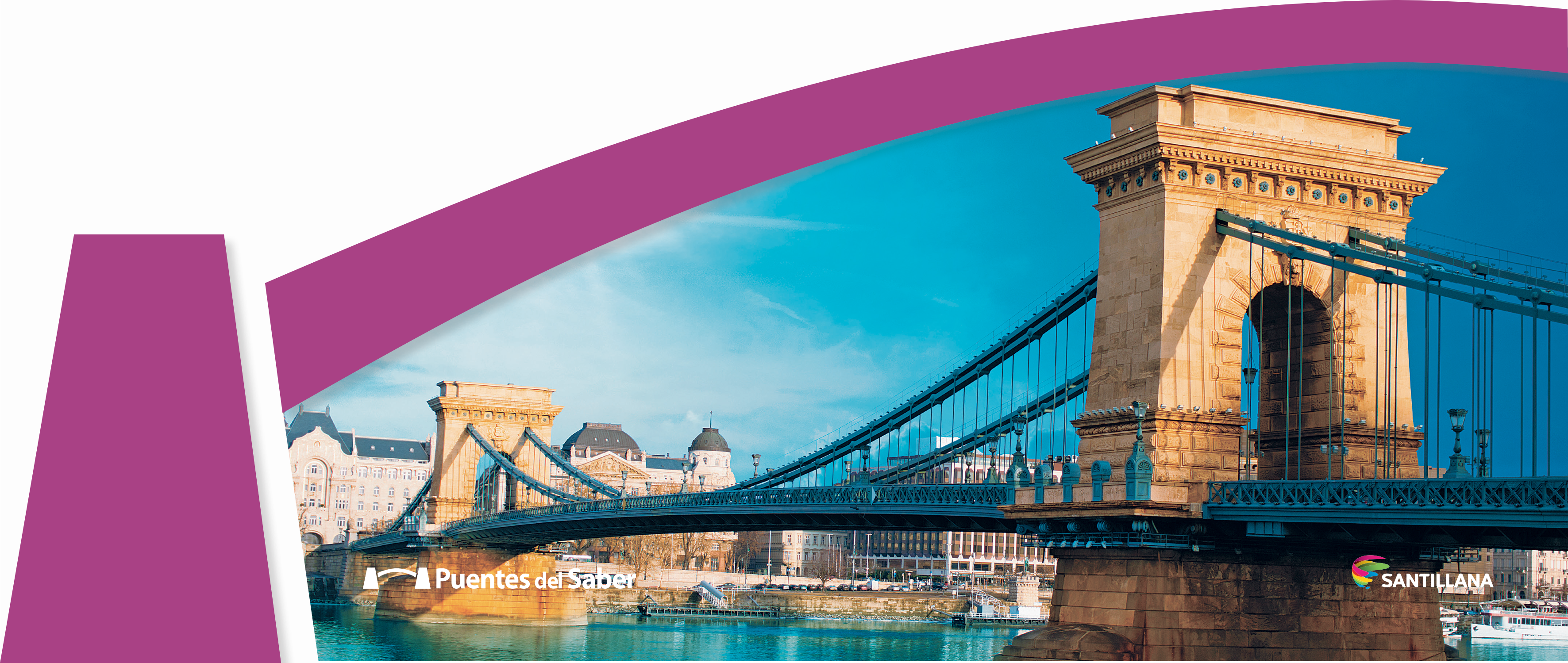 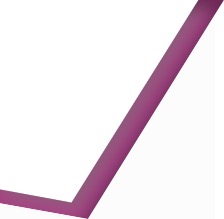 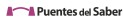 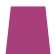 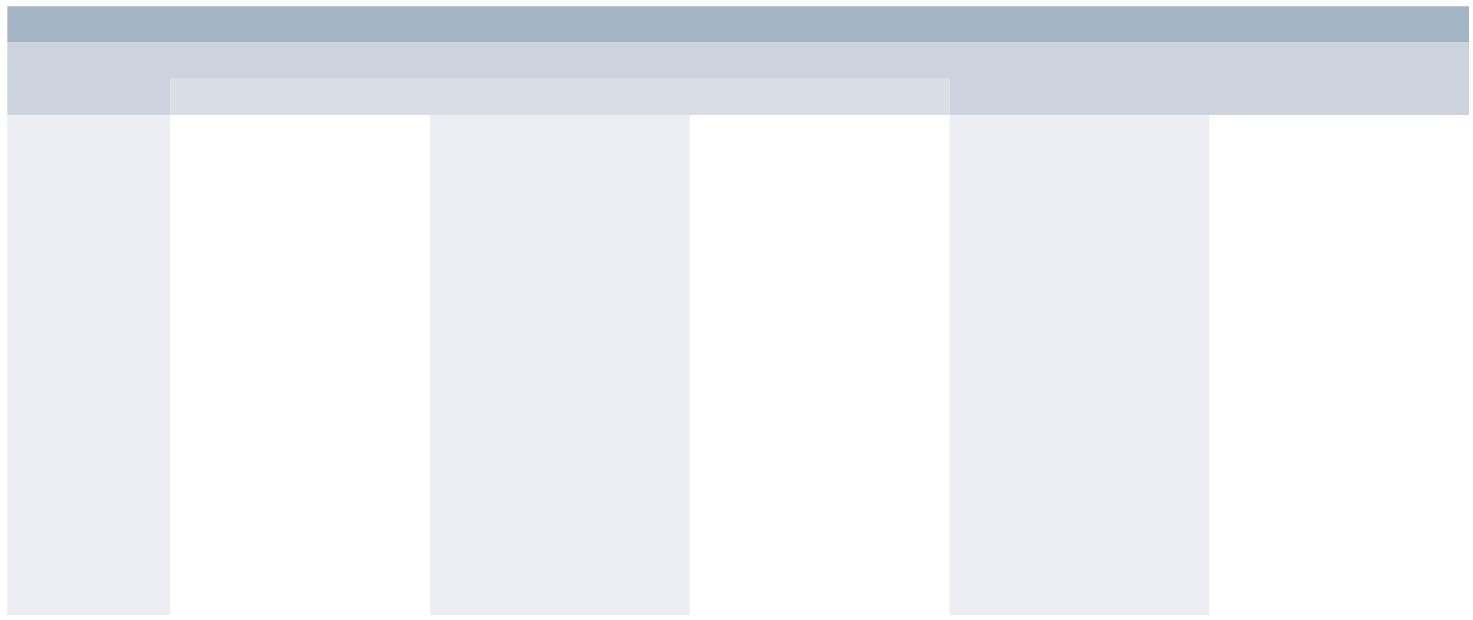 Programación dosificada	Geografía 9A continuación se presenta la distribución de los contenidos programáticos del Meduca en el libro Geografía 9, proyecto Puentes del Saber.Área 1Naturaleza física y recursos naturales de las regiones de Europa, Asia, África, Oceanía y las regiones polaresObjetivos de aprendizaje• Reconoce las características geográficas y físicas principales de Europa, Asia, Oceanía y regiones polares para relacionar su 	• Valora los recursos naturales de los continentes para destacar su función en la evolución económica social deinfluencia en el desarrollo de estos pueblos.	estos pueblos.• Relaciona las principales características geográficas de los ambientes de cada continente y los recursos naturales para des-
	tacar su influencia en el modo de vida de los habitantes.© Santillana S. A. Prohibida su fotocopia. Ley de Derechos de Autor n.° 15/1994.	2© Santillana S. A. Prohibida su fotocopia. Ley de Derechos de Autor n.° 15/1994.	3© Santillana S. A. Prohibida su fotocopia. Ley de Derechos de Autor n.° 15/1994.	4Área 2Geografía humana y su relación con las actividades económicas de los grupos y pueblos de Europa, Asia, Oceanía y las regiones polaresObjetivos de aprendizaje• Describe las características demográficas de los continentes del viejo mundo (Europa, Asia y África) para diferenciar la pobla-	• Analiza las características, la distribución geográfica, y la composición étnica de la población de Oceanía y de las regionesción, los grupos étnicos, las lenguas, las religiones y su incidencia en los problemas que confrontan.	polares para valorar su importancia en el desarrollo de la economía.• Distingue las actividades en los sectores de la economía para determinar sus aportes más significativos en el desarrollo de 
	cada continente.© Santillana S. A. Prohibida su fotocopia. Ley de Derechos de Autor n.° 15/1994.	5© Santillana S. A. Prohibida su fotocopia. Ley de Derechos de Autor n.° 15/1994.	6© Santillana S. A. Prohibida su fotocopia. Ley de Derechos de Autor n.° 15/1994.	7© Santillana S. A. Prohibida su fotocopia. Ley de Derechos de Autor n.° 15/1994.	8Área 3La geografía política de Europa, Asia, África, Oceanía y las regiones polares: la integración en bloques económicosObjetivos de aprendizaje• Identifica la organización político-administrativa de Europa, Asia y África para señalar algunos problemas políticos actuales	• Identifica la estructura política de Oceanía para resaltar las características particulares de los países o Estados que conformanentre países.	cada región.• Analiza la importancia de los organismos internacionales que contribuyen en la solución de problemas políticos y económi-	• Describe las características geográficas de las regiones polares para destacar su valor geoestratégico y científico.cos de cada región.© Santillana S. A. Prohibida su fotocopia. Ley de Derechos de Autor n.° 15/1994.	9© Santillana S. A. Prohibida su fotocopia. Ley de Derechos de Autor n.° 15/1994.10© Santillana S. A. Prohibida su fotocopia. Ley de Derechos de Autor n.° 15/1994.11Primer trimestrePrimer trimestrePrimer trimestrePrimer trimestrePrimer trimestrePrimer trimestreTemasContenidosContenidosContenidosIndicadoresde logroActividades sugeridasde evaluaciónTemasConceptualesProcedimentalesActitudinalesIndicadoresde logroActividades sugeridasde evaluación1.  Continente europeoPáginas 12-21• El continente europeo.- Localización geográfica y suscaracterísticas físicas.- Forma, superficie, límites ypuntos extremos.- Regiones de Europa.- Características físicas de sus regiones– Recursos naturales• Localización geográfica del continenteeuropeo y sus características físicas.• Descripción de los recursos naturales delcontinente europeo.• Valorización de la posición absolutay geográfica del continente europeo.• Valoración de los recursos naturales enel desarrollo de las regiones europeas.• Identifica la posición geográfica delcontinente europeo.• Distingue las características físicas delcontinente europeo.• Distingue las regiones en que sedivide Europa.• Reconoce las características físicas deEuropa nórdica.• Reconoce las características físicas deEuropa atlántica y Europa mediterránea.• Reconoce las características físicas deEuropa central y Europa del este.• Expresa la importancia de los recursosnaturales de Europa para el desarrolloeconómico de las regiones y la necesi-dad de conservarlos.• Localiza en un mapa del continenteeuropeo las característicasgeográficas sobresalientes.• Elabora un mapa conceptual o un mapamental de las características físicas de lasregiones de Europa.• Elabora murales, álbumes o afichescon los principales recursos naturalesde Europa.Primer trimestrePrimer trimestrePrimer trimestrePrimer trimestrePrimer trimestrePrimer trimestreTemasContenidosContenidosContenidosIndicadoresde logroActividades sugeridasde evaluaciónTemasConceptualesProcedimentalesActitudinalesIndicadoresde logroActividades sugeridasde evaluación2.  Continente asiáticoPáginas 22-31• Asia- Localización geográfica y suscaracterísticas físicas- Forma, superficie, límites ypuntos extremos- Regiones de Asia- Recursos naturales• Localización geográfica del continenteasiático y sus características físicas.• Descripción de los recursos naturales delcontinente asiático.• Valorización de la posición absolutay geográfica del continente asiático.• Toma conciencia de la importancia delos recursos naturales en el desarrollo delas regiones de Asia.• Identifica la ubicación del continenteasiático dentro del contexto mundial.• Distingue las características físicas delcontinente asiático.• Explica las características físicas deAsia septentrional.• Explica las características físicas de Asiacentral y Asia meridional.• Explica las características físicas de Asiaoriental y Asia insular.• Expresa la importancia de los recursosnaturales de Asia para el desarrollo eco-nómico de las regiones y la necesidadde conservarlos.• Elabora un mapa de Asia, localiza suposición geográfica, sus límites y suspuntos extremos.• Confecciona un mapa de Asia, ubica lasregiones geográficas y señala las caracte-rísticas físicas de cada región.• Investiga sobre los recursos naturales deAsia y expone sus resultados.3.  Continente africanoPáginas 36-45• África- Localización geográfica y suscaracterísticas físicas- Forma, superficie, límites ypuntos extremos- Regiones de África- Características físicas de sus regiones- Recursos naturales• Localización geográfica del continenteafricano y sus características físicas.• Descripción de los recursos naturales delcontinente africano.• Valorización de la posición absolutay geográfica del continente africano.• Toma conciencia de la importancia delos recursos naturales en el desarrollo delas regiones de África.• Valoración del papel del río Nilo enla cultura y el desarrollo degrandes civilizaciones.• Identifica la ubicación delcontinente africano.• Distingue las características físicas delcontinente africano.• Explica las características físicas deÁfrica septentrional.• Explica las características físicas de Áfricasubsahariana y África central.• Explica las características físicas de Áfricaoriental y meridional.• Expresa la importancia de los recursosnaturales de África para el desarrolloeconómico de las regiones y la necesi-dad de conservarlos.• Investiga acerca de las diferentesexploraciones que contribuyeron alconocimiento de África.• Localiza, en un mapa de África, la posi-ción geográfica, la forma y los puntosextremos de África.• Señala, en un mapa de África, el relieve, lasmontañas, los desiertos, las mesetas, losmacizos y las llanuras más importantes.• Confecciona un mapa de África y localizalos principales accidentes costeros.Primer trimestrePrimer trimestrePrimer trimestrePrimer trimestrePrimer trimestrePrimer trimestreTemasContenidosContenidosContenidosIndicadoresde logroActividades sugeridasde evaluaciónTemasConceptualesProcedimentalesActitudinalesIndicadoresde logroActividades sugeridasde evaluación4.  Continente de OceaníaPáginas 46-53• Oceanía- Posición geográfica de Oceanía.- Forma, superficie, límites ypuntos extremos.– Regiones y sus características físicas• Descripción de las característicasgenerales de Oceanía, destacandosus rasgos geográficos.• Identificación de las grandes regionesde Oceanía y sus recursos naturales.• Se interesa por el conocimiento delas características generales queofrece Oceanía.• Tiende a valorar las grandes regionesde Oceanía, resaltando lascaracterísticas físicas.• Ubica la posición geográficade Oceanía.• Identifica las grandes regiones deOceanía y sus características físicas.• Explica las características físicasde Melanesia.• Explica las características físicas deMicronesia y Polinesia.• Identifica los recursos naturales deOceanía y su importancia para eldesarrollo de las actividades humanas.• Elabora un croquis de Oceanía y localizasus regiones.• Utiliza mapas satelitales para localizar laposición geográfica de Oceanía.• Elabora mapas mentales de las caracte-rísticas físicas de Oceanía por regiones.• Prepara un cuadro comparativo de lasrelaciones de clima, vegetación y faunaen las distintas regiones de Oceanía.• Investiga sobre los recursos naturales deOceanía, destacando su valor económi-co, social y científico.5.  Regiones polaresPáginas 54-56- Las regiones polares: su ubicación ycaracterísticas geográficas– Las regiones polares y su valor científico• Descripción de las características gene-rales de las regiones polares, destacandosus rasgos geográficos.• Identificación de las dos principales regio-nes polares y su importancia científica.• Interés por conocer las regionespolares y su importancia científica.• Ubica la posición geográfica de las regio-nes polares dentro del contexto mundial.• Distingue las características físicas de lasregiones polares.• Utiliza mapas satelitales para localizar laposición geográfica de las regiones polares.• Investiga sobre los recursos naturales delas regiones polares, destacando su valoreconómico, social y científico.Segundo trimestreSegundo trimestreSegundo trimestreSegundo trimestreSegundo trimestreSegundo trimestreTemasContenidosContenidosContenidosIndicadoresde logroActividades sugeridasde evaluaciónTemasConceptualesProcedimentalesActitudinalesIndicadoresde logroActividades sugeridasde evaluación1.  Población de EuropaPáginas 76-83• La población europea: sus características- Distribución de la población- Los grupos étnicos de Europa- Lenguas y religiones de lapoblación europea- Participación de los grupos sociales deEuropa en las actividades económicas– Sectores económicos• Distribución geográfica de la poblacióneuropea y sus características.• Descripción de los grupos étnicos deEuropa y sus características.• Identificación de las principales lenguasy religiones de Europa.• Análisis de los factores naturales yculturales que influyen en los diversossectores económicos.• Interés por conocer los gruposhumanos y las características de lapoblación europea.• Se esfuerza por comprender el origeny la ubicación de las diversas lenguasen Europa.• Toma conciencia de los factores natura-les y culturales que influyen en las activi-dades económicas de Europa y losgrupos sociales que las desarrollan.• Explica las características de lapoblación europea.• Distingue los grupos étnicos presentesen Europa.• Describe las diferentes lenguas y religio-nes existentes en Europa con el mediogeográfico que lo habla.• Identifica las diversas actividades econó-micas practicadas en Europa y los gru-pos sociales que las desarrollan.• Identifica las diversas actividades econó-micas de los sectores secundarioy terciario y los grupos sociales quelas desarrollan.• Ubica, en un mapa de Europa, la distribu-ción geográfica de los grupos humanos ypresenta un cuadro de sus características.• Realiza una mesa redonda acerca de losgrupos étnicos que conforman Europa ysu distribución.• Presenta cuadros comparativos porregión sobre las diferentes lenguas y reli-giones que se practican en Europa.• Ubica, en un mapa de Europa, la distri-bución de los sectores de producción ya los grupos sociales que la desarrollan.Segundo trimestreSegundo trimestreSegundo trimestreSegundo trimestreSegundo trimestreSegundo trimestreTemasContenidosContenidosContenidosIndicadoresde logroActividades sugeridasde evaluaciónTemasConceptualesProcedimentalesActitudinalesIndicadoresde logroActividades sugeridasde evaluación2.  Población de AsiaPáginas 84-91• La población de Asia y suscaracterísticas demográficas- Distribución geográfica- Lenguas y religiones que practican lospueblos asiáticos- Actividades económicas yparticipación de los grupos socialesde Asia- Clasificación de las actividadeseconómicas por sector• Descripción de las características demo-gráficas de los grupos humanos de Asia.• Clasificación de las distintas lenguasy religiones que se practican en Asia.• Descripción de los sectores productivosde Asia y los grupos sociales quelos desarrollan.• Características del crecimiento poblacio-nal de Asia y su dependencia económica.• Interés por conocer las características demo-gráficas de los grupos humanos de Asia,determinando su ubicación geográfica.• Valoración de las diferentes lenguas yreligiones que se practican en Asia,determinando su origen.• Valoración de las actividades productivasde Asia y los factores naturales y cultura-les que han influido en su desarrollo.• Presenta ideas concretas sobre las carac-terísticas de la población de Asia.• Distingue los grupos étnicos presentesen Asia.• Describe las diferentes lenguas y religio-nes que se practican en Asia.• Valora la riqueza productiva del sectorprimario y los grupos sociales quela desarrollan.• Valora la riqueza productiva de lossectores secundario y terciario y los gru-pos sociales que la desarrollan.• Ubica geográficamente los gruposhumanos de Asia.• Investiga, en diversas fuentes, la distribu-ción y la estructura de la poblaciónde Asia por región.• Elabora cuadros de las diferentes lenguasy religiones que se practican en Asia.• Presenta un cuadro comparativo de losdiferentes grupos que habitan en Asia.• Discusión grupal acerca de la incidenciaque han tenido los diferentes gruposétnicos en el desarrollo de Asia.• Ubica, en un mapa de Asia, lasregiones productivas y los gruposque la desarrollan.• Elabora un mapa cognitivo de los tressectores productivos de Asia y de lospaíses industrializados.• Elabora un mapa conceptual de los fac-tores que inciden en el desarrollo econó-mico y del comercio exterior de Asia.Segundo trimestreSegundo trimestreSegundo trimestreSegundo trimestreSegundo trimestreSegundo trimestreTemasContenidosContenidosContenidosIndicadoresde logroActividades sugeridasde evaluaciónTemasConceptualesProcedimentalesActitudinalesIndicadoresde logroActividades sugeridasde evaluación3.  Población de ÁfricaPáginas 96-103• La población de África y sus características.- Distribución geográfica de lapoblación africana- Grupos étnicos- Lenguas y religiones de lospueblos africanos- Problemas sociales y culturales de lapoblación africana- Estructura productiva de África:actividades económicas por sector• Distribución geográfica de la poblaciónde África y sus características.• Descripción de las características étnicas,lenguas y religiones de los pueblos quehabitan África.• Descripción de los problemas socialesy culturales que influyen en lapoblación africana.• Identificación de los principales sectoresproductivos de África, destacando lasactividades más relevantes como trans-porte, comunicación y turismo.• Interés por conocer la distribucióny las características demográficasde los pueblos africanos.• Valoración por los grupos étnicos,las lenguas y las religiones que hayen África.• Interés por conocer los principales pro-blemas sociales y culturales que afrontala población africana.• Valoración de las principales actividadeseconómicas en los diversos sectores pro-ductivos de África.• Ubica la distribución de la poblaciónde África.• Describe las características demográficasdel continente africano.• Identifica los grupos étnicos, lenguas yreligiones que se hablan y practicanen África.• Emite juicio crítico de los principalesproblemas culturales y sociales de lapoblación africana.• Explica cada uno de los sectoresproductivos de África.• Valora el desarrollo de la agricultura tra-dicional y de subsistencia y su incidenciaen la población africana.• Distingue las características de los secto-res secundario y terciario.• Critica con argumentos válidos la inci-dencia que han tenido los medios decomunicación y de transporte y el turis-mo en el desarrollo de África.• Elabora cuadros comparativos de la dis-tribución de la población africana.• Realiza un debate acerca de latolerancia que se debe tener con losdiferentes grupos étnicos, las lenguas ylas religiones que se practicanen África.• Presenta un portafolio de noticias o artí-culos relacionados con los principalesproblemas sociales y culturales de lapoblación africana.• Elabora cuadros sobre los diversossectores productivos de África,destacando las actividades demayor importancia.• Investiga sobre el desarrollo del trans-porte y el turismo en África y su influen-cia en el desarrollo económico.Segundo trimestreSegundo trimestreSegundo trimestreSegundo trimestreSegundo trimestreSegundo trimestreTemasContenidosContenidosContenidosIndicadoresde logroActividades sugeridasde evaluaciónTemasConceptualesProcedimentalesActitudinalesIndicadoresde logroActividades sugeridasde evaluación4.  Población de OceaníaPáginas 104-109• La población y las actividades económi-cas de Oceanía.- Distribución geográfica de lapoblación de Oceanía- Composición étnica de la poblaciónde Oceanía- Lengua y religiones de los pueblosde Oceanía• Localización de la distribución de lapoblación de Oceanía.• Descripción de los grupos étnicos quecomponen la población de Oceanía.• Identificación de las principales lenguasy religiones que se hablan y se practicanen Oceanía.• Descripción de las actividades económi-cas, culturales y científicas que se reali-zan en Oceanía.• Interés por conocer la distribución geo-gráfica de la población de Oceanía.• Valoración por los diferentes gruposétnicos que conforman la poblaciónde Oceanía.• Disposición a conocer las diferentes len-guas y religiones que se hablan y sepractican en Oceanía.• Toma conciencia de las actividades pro-ductivas, culturales y científicas que serealizan en Oceanía.• Distingue las características de la pobla-ción de Oceanía.• Describe los diferentes grupos humanosque habitan Oceanía.• Menciona las lenguas y las religionesque se hablan y practican en Oceanía.• Valora el desarrolla del sector primarioen Oceanía.• Valora las actividades económicas,culturales y científicas que se realizanen Oceanía.• Investiga acerca de la distribución de lapoblación de Oceanía.• Presenta un cuadro por región sobrelos diferentes grupos étnicos quehabitan en Oceanía.• Caracteriza las lenguas y las religionesque se hablan y se practican en Oceanía.• Presenta informes escritos sobre las acti-vidades económicas, culturales y científi-cas que se realizan en Oceanía.5.  Población de lasregiones polaresPáginas 110-112• La población y las actividades económi-cas de las regiones polares.- Distribución geográfica de lapoblación de las regiones polares- Composición étnica de la poblaciónde las regiones polares- Lengua y religiones de los pueblosde las regiones polares• Localización de la distribución de lapoblación de las regiones polares.• Descripción de los grupos étnicosque componen la población de lasregiones polares.• Identificación de las principales lenguasy religiones que se hablan y se practicanen las regiones polares.• Descripción de las actividades económi-cas, culturales y científicas que se reali-zan en las regiones polares.• Interés por conocer la distribución geo-gráfica de las regiones polares.• Valoración por los diferentes gruposétnicos que conforman la población delas regiones polares.• Disposición a conocer las diferentes len-guas y religiones que se hablan y sepractican en las regiones polares.• Toma conciencia de las actividades pro-ductivas, culturales y científicas que serealizan en las regiones polares.• Describe los diferentes grupos humanosque habitan las regiones polares.• Menciona las lenguas y las religionesque se practican en las regiones polares.• Valora las actividades económicas,culturales y científicas que se realizan enlas regiones polares.• Investiga acerca de la distribución de lapoblación de las regiones polares.• Presenta un cuadro por región sobrelos diferentes grupos étnicos quehabitan en las regiones polares.• Caracteriza las lenguas y las religionesque se hablan y se practican en lasregiones polares.• Presenta informes escritos sobre las activi-dades económicas, culturales y científicasque se realizan en las regiones polares.Tercer trimestreTercer trimestreTercer trimestreTercer trimestreTercer trimestreTercer trimestreTemasContenidosContenidosContenidosIndicadoresde logroActividades sugeridasde evaluaciónTemasConceptualesProcedimentalesActitudinalesIndicadoresde logroActividades sugeridasde evaluación1.  Organización políticade Europa y organis-mos de integraciónPáginas 132-137• Organización político-administrativade Europa, los bloques mundialesy regionales.- Nuevos Estados a partir de 1990- Comunidad de EstadosIndependientes (CEI)- Bloques de integración europea- Organismos mundiales y regionales- Mundiales:- ONU: Organización de lasNaciones Unidas.- Regionales:- UE: Unión Europea- OTAN: Organización del TratadoAtlántico Norte- CSCE: Conferencia sobre Seguridady Cooperación en Europa- Helcom: Conservación del ambiente- Otros• Localización de los países que formanEuropa, por regiones.• Estructuración de bloques mundiales yregionales de los países que se hanintegrado en Europa.• Descripción de las funciones de cadabloque u organización.• Explicación de las causas de la desinte-gración política de algunos paísesde Europa.• Valoración de las políticas de integracióneuropea y sus objetivos para el desarro-llo de la región.• Valora el papel de los organismos inter-nacionales, como la ONU, en la soluciónde los problemas políticos entre países.• Reconoce la organización políticade Europa.• Distingue los objetivos, labores o fun-ciones que realizan los organismosdesarrollados en Europa y que atiendenlos problemas políticos y económicosdel área.• Argumenta de forma crítica los procesosde integración en Europa y las funcionesde la Unión Europea (UE).• Distingue los objetivos, labores o funcio-nes que realizan los organismos regionalesen Europa y que atienden los problemaspolíticos y económicos del área.• Elabora cuadros y croquis de los países ysus capitales, por regiones.• Elabora un croquis de los países por gru-pos de integración.• Participa en un debate sobre el papel dela ONU en la solución de los problemasde la región.• Investiga las causas de la desintegra-ción de la antigua URSS y la conforma-ción del CEI.• Participa en un debate sobre la impor-tancia de los organismos mundiales yregionales como integración europea.• Elabora una síntesis de los organismosde integración europea.Tercer trimestreTercer trimestreTercer trimestreTercer trimestreTercer trimestreTercer trimestreTemasContenidosContenidosContenidosIndicadoresde logroActividades sugeridasde evaluaciónTemasConceptualesProcedimentalesActitudinalesIndicadoresde logroActividades sugeridasde evaluación2.  Organización políticade Asia y organismosde integraciónPáginas 138-143• Estructura político-administrativa de Asiay organismos de integración económica.- Grupos de integración económica.- Organización de Países Exportadoresde Petróleo: OPEP.- Organización de Países ÁrabesProductores de Petróleo.- Comisión Económica paraÁfrica occidental- Organización para la Liberación dePalestina: OLP.- Asociación de Naciones del SudesteAsiático: ANSA.- Liga de Estados Árabes.- Asociación del Sureste asiático: Ansea.- Organización de la Conferencia Islámica.- Importancia- Modelo económico japonés y losnuevos países industrializados.- Impacto de la modernización de Asiay sus repercusiones en Panamá y elresto del continente.•  Localización político-administrativade Asia.• Descripción de organismos de integra-ción económica de Asia y los paísesmiembros. Su importancia.• Descripción del modelo económicojaponés y los nuevos paísesindustrializados, y los efectos sobrela economía mundial.• Valora los esfuerzos de los paísesasiáticos por lograr organismosde integración regional.• Aprecia con interés la importancia de losgrupos de integración económica regio-nal de Asia.• Reconoce el valor de los bloquesde integración regional en el desarrolloeconómico y político de lospaíses asiáticos.• Localiza los países y las capitales de Asiapor región geográfica.• Identifica los organismos de integracióneconómica y política en Asia ysus objetivos.• Emite juicios sobre el modelo económi-co japonés, los nuevos paísesindustrializados y los efectos en laeconomía mundial.• Elabora un croquis de la región de Asia,sus países y sus capitales.• Investiga cada uno de los organismos deintegración económica y política de Asia,y presenta conclusiones en plenaria.• Prepara un croquis de naciones que for-man cada grupo de integración.• Describe los beneficios que brindan losorganismos de integración para Asia yel mundo.• Participa en una mesa redonda sobre elimpacto de la modernización de Asia ysus repercusiones en Panamá y el restodel continente.Tercer trimestreTercer trimestreTercer trimestreTercer trimestreTercer trimestreTercer trimestreTemasContenidosContenidosContenidosIndicadoresde logroActividades sugeridasde evaluaciónTemasConceptualesProcedimentalesActitudinalesIndicadoresde logroActividades sugeridasde evaluación3.  Organización políticade África y organismosde integraciónPáginas 148-153• Estructura político-administrativa yorganizaciones de integración econó-mica de África.- Países y capitales del continenteafricano según sus regiones geográficas- Organismos regionales einternacionales en los cualesparticipa África- Ceao: Comunidad Económicade África Occidental- OUA: Organización de laUnidad Africana- CFA: Comunidad FinancieraAfricana- Otros• Localización de la estructura política depaíses que integran a África, segúnregión geográfica.• Localización de países que formanparte de organizaciones deintegración económica.• Descripción de funciones de organiza-ciones regionales de África.• Valoración de la estructura política deÁfrica, destacando las regiones a lasque pertenecen.• Toma conciencia de la importancia delas funciones de organismos internacio-nales en la solución de los problemasde África.• Localiza los países y las capitales de Áfricade acuerdo a las regiones geográficas.• Explica el papel de la ONU y la CEEAO enla integración económica y política deÁfrica y los países que los integran.• Explica el papel de la OUA y la CFA en laintegración económica y política deÁfrica y los países que los integran.• Elabora un croquis de los países y suscapitales por regiones geográficas.• Elabora un croquis de naciones que per-tenecen a organismos de integración.• Presenta una síntesis de los organismosde integración y sus funciones.• Investiga cada una de los organismos ypresenta conclusiones en plenaria.4.  Organización políticade Oceanía y organis-mos de integraciónPáginas 154-158• División política de Oceanía y los blo-ques de integración económica.- Países según las regiones geográficas- Países independientes y dependientes- Posesiones británicas, francesas y deEstados Unidos.• Organismos regionales e internacionalesde Oceanía y las regiones de Oceaníay las regiones polares.- Comunidad Británica.- Anzus: Tratado de seguridad militarentre Australia, Nueva Zelanda yEstados Unidos.- Comisión del Pacífico Sur.- Foro del Pacífico Sur y otros.– Antártica: Tratado Antártico.• Localización de la estructura político-admi-nistrativa de Oceanía según regiones.• Descripción de las organizaciones deintegración económica de Oceanía.• Identificación de las regiones polares ysu estructura política.• Valora la estructura política de Oceanía ylas regiones polares.• Se interesa por conocer las funciones delos organismos regionales de Oceanía enla solución de los problemas.• Emite juicio sobre el papel que cumplenestos organismos de integración econó-mica en la región de Oceanía y en lasregiones polares.• Se interesa por el valor científico de lasregiones polares.• Identifica la división política de Oceanía.• Expresa la importancia política y económi-ca de los grupos de integración regional.• Presenta ideas concretas en un escritosobre el valor científico y geopolítico delas regiones polares.• Elabora mapas y cuadros sinópticos delos países de Oceanía y sus capitalespor regiones.• Presenta una síntesis de los organismosde integración política y económica ysus funciones.• Investiga cada uno de los organismos ypresenta conclusiones en plenaria.• Presenta cuadros o esquemas de lascaracterísticas que presentan las regio-nes polares y su función como partedel mundo.• Describe, mediante un mapa mental, lascaracterísticas de los organismos regio-nales internacionales de integracióneconómica de la región de Oceanía y lasregiones polares y sus funciones.